附件大学生图像信息采集-集中采集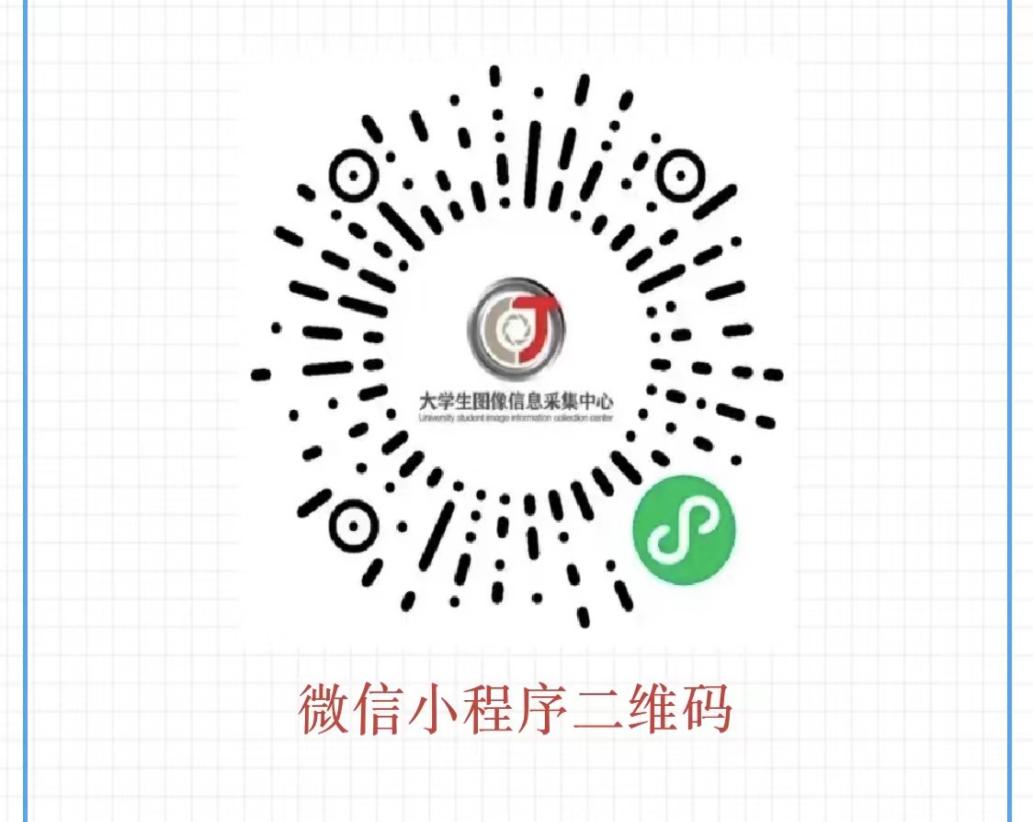 微信扫码进入程序!!!1.注册登录（1）微信用户可以通过扫描二维码或搜索“高校图像信息采集”进入小程序端进行信息采集。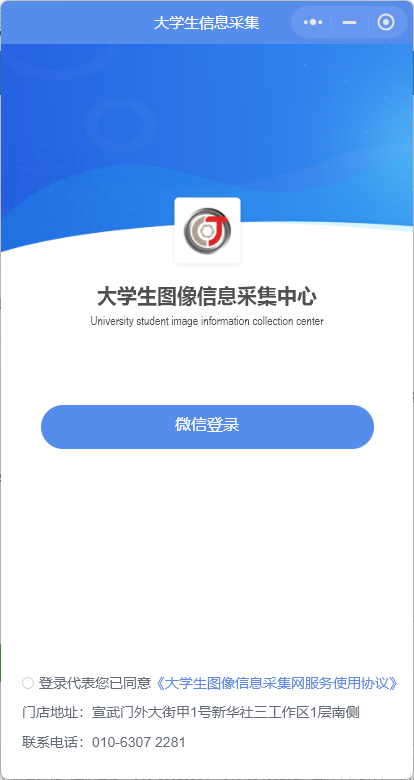 （2）用户勾选使用协议后，点击微信登录，授权手机号，首次登录小程序需完善信息，填写完成后提交，授权头像、昵称等。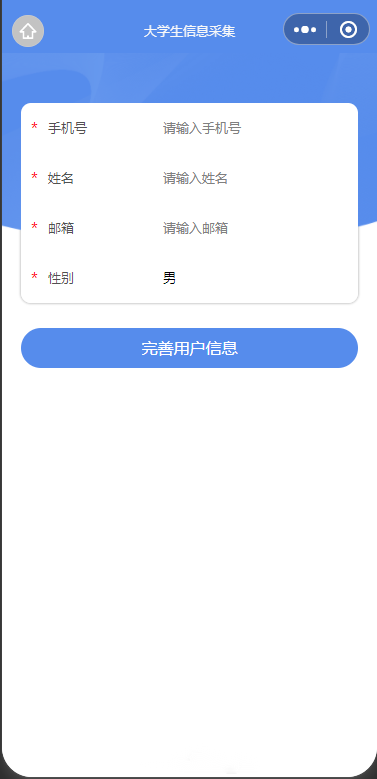 2.首页（1）登录进来以后可以看到小程序首页。（2）点击更新头像或点击头像，可更换头像。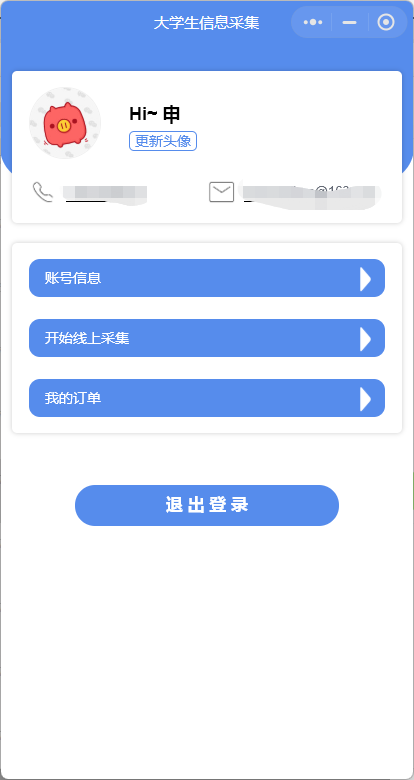 （3）可以查看账号信息，但不可以修改信息。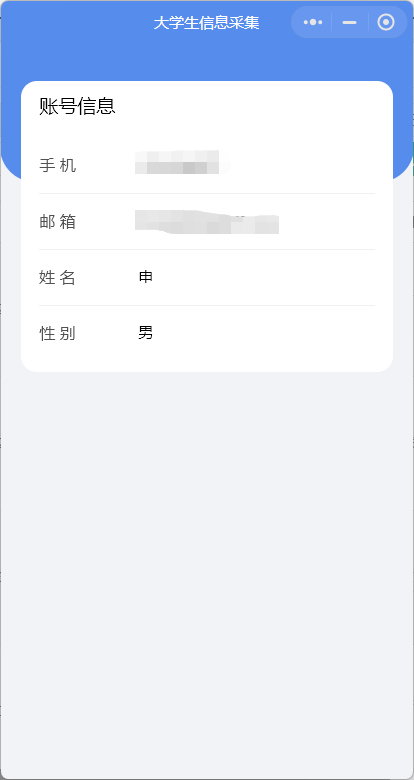 3.定位学生（1）进入线上采集流程，首先选择采集类型（集中采集），填入老师提供的特征码以及学号，匹配学生。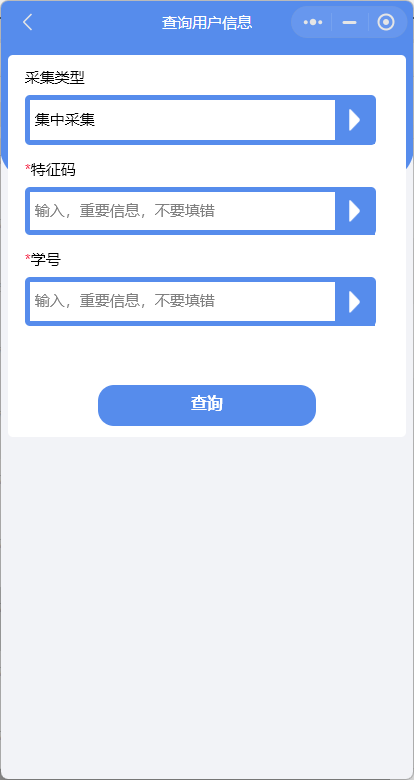 （2）匹配到学生后，展示学生信息，需要确认信息正确提交，若信息无法提交，请根据提示联系分社/老师。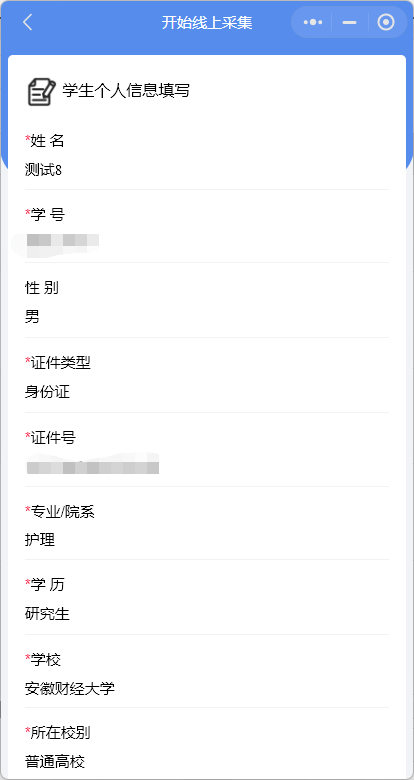 4.上传照片（1）提交信息后，跳转至拍摄照片页，可以选择拍摄或者从相册中选择。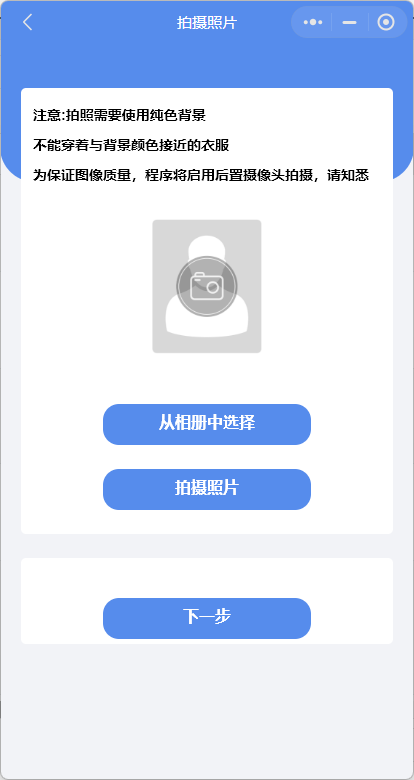 （2）示证件拍摄要求，拍摄照片仅支持后置摄像头拍摄。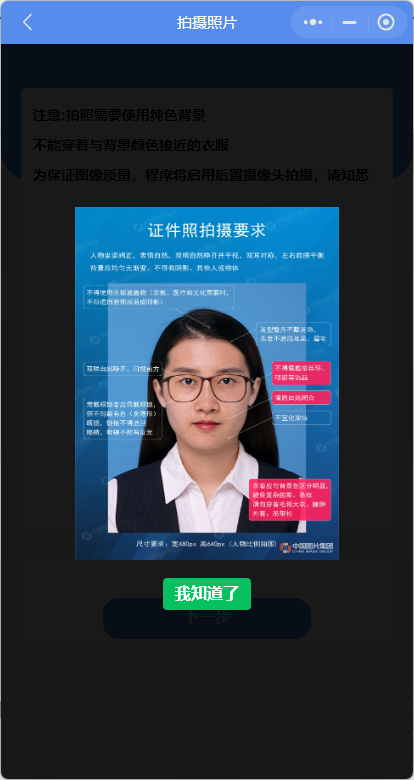 （3）如果照片符合格式要求，照片上会有合格的标志。；如果上传不符合要求的照片会进行提示，重新上传照片。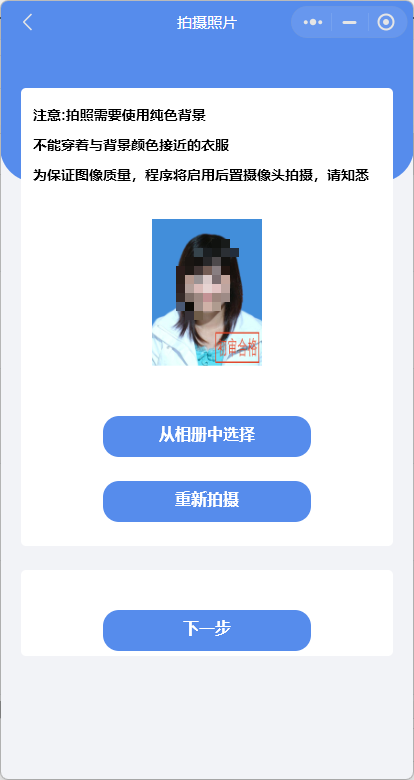 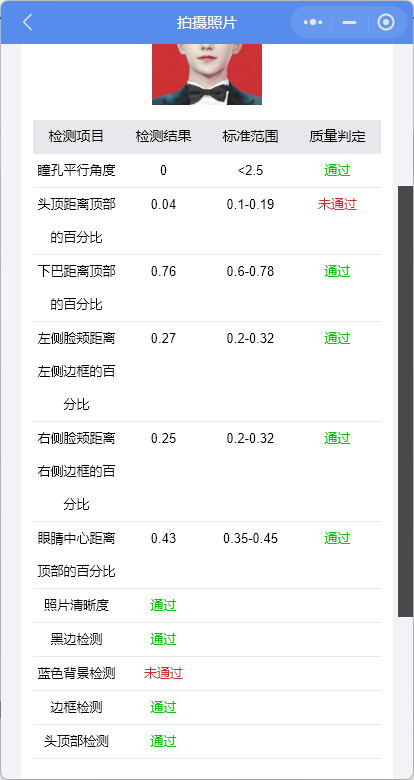 （4）提交照片后，会申请通知权限，订单状态变化和审核结果变化会通过小程序通知用户。5.订单列表（1）提交订单以后，跳转至订单列表页，可以查看个人信息、订单信息、状态等。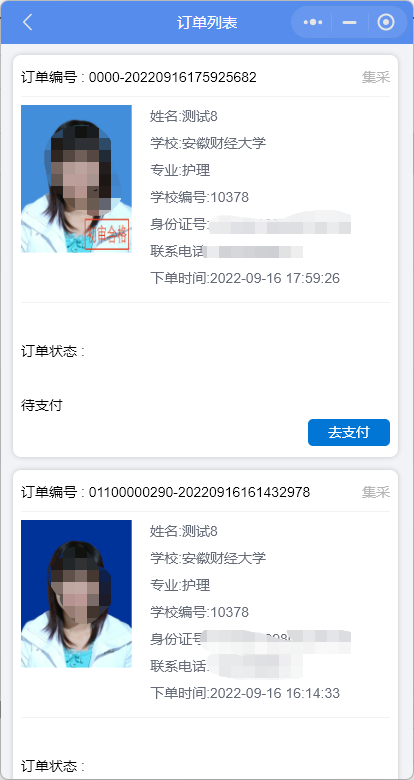 6.支付（1）点击去支付跳转支付页面，仅支持微信支付。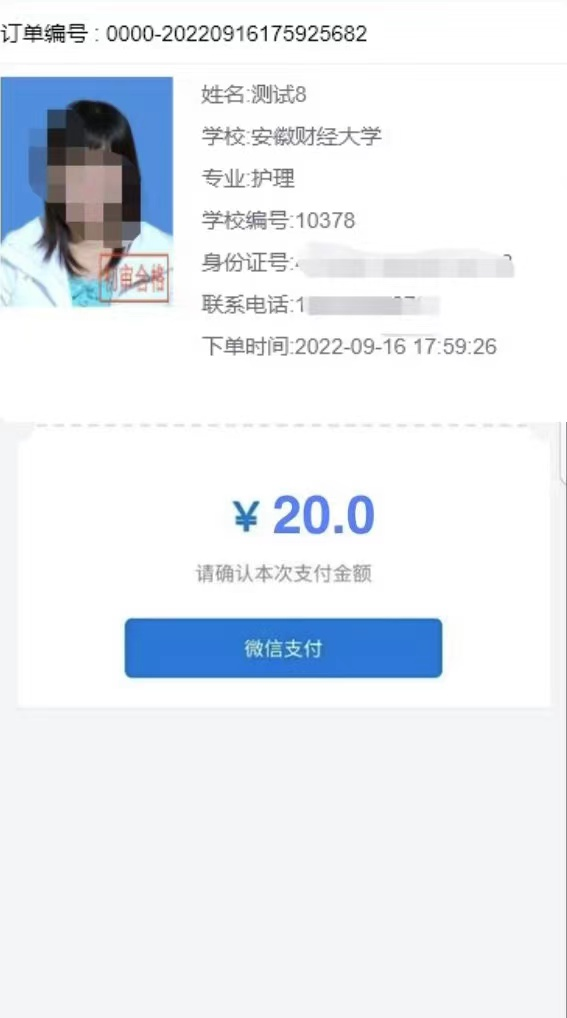 支付完成后跳转至订单列表，订单状态变为待审核。7.驳回订单修改（1）进入我的订单，可看到被驳回状态的订单以及驳回原因，需要修改照片。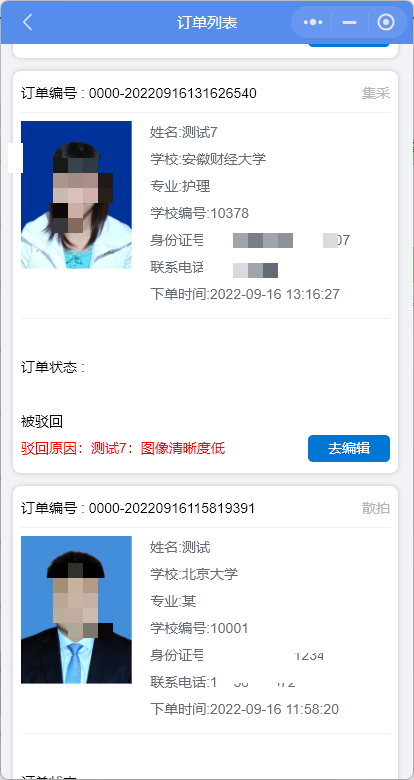 （2）点击去编辑，跳转至学生信息页，点击下一步，从相册中选择或重新拍摄照片，点击下一步提交后即可修改成功。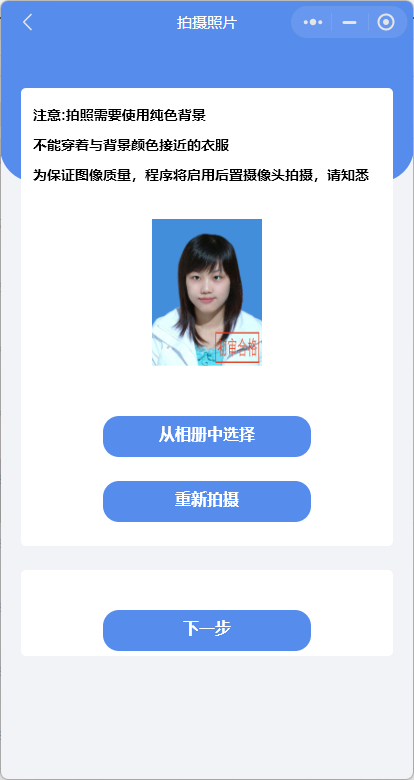 